В соответствии Федеральным законом от 06.10.2003 № 131-ФЗ «Об общих принципах организации местного самоуправления в Российской Федерации», Федеральным законом от 27.07.2010 № 210-ФЗ «Об организации предоставления государственных и муниципальных услуг», постановлением Правительства Оренбургской области от 25.01.2012 № 42-п «Об утверждении перечня услуг, которые являются необходимыми и обязательными для предоставления органами исполнительной власти Оренбургской области государственных услуг и оказываются организациями, участвующими в предоставлении государственных услуг, и об утверждении порядка определения размера платы за их оказание», руководствуясь статьей 27 Устава муниципального образования Сорочинский городской округ Оренбургской области, Совет депутатов муниципального образования Сорочинский городской округ Оренбургской области РЕШИЛ:1. Утвердить перечень услуг, которые являются необходимыми и обязательными для предоставления администрацией Сорочинского городского округа Оренбургской области  муниципальных услуг и оказываются организациями, участвующими в предоставлении муниципальных услуг согласно приложения №1 к настоящему решению.2. Утвердить Порядок определения размера платы за оказание услуг, которые являются необходимыми и обязательными для предоставления администрацией Сорочинского городского округа Оренбургской области муниципальных услуг согласно приложения № 2 к настоящему решению.3. Установить, что настоящее решение вступает в силу после официального опубликования в информационном бюллетене «Сорочинск официальный».4. Контроль за исполнением настоящего решения возложить на постоянные депутатские комиссии  Совета депутатов муниципального образования Сорочинский городской округ Оренбургской области.Председатель Совета  депутатов муниципального образования Сорочинский городской округ Оренбургской области              С.В. ФильченкоИсполняющий обязанности главы муниципального образования Сорочинский городской округ – первыйЗаместитель главы администрации городского округа  по оперативному управлениюмуниципальным хозяйством                                                            А.А. БогдановПриложение №1к решению Совета депутатов муниципального образования Сорочинский городской округОренбургской областиот 21 июня 2023 года  № 253Перечень услуг, которые являются необходимыми и обязательными для предоставления администрацией Сорочинского городского округа муниципальных услуг и предоставляются организациями, участвующими в предоставлении муниципальных услугПриложение № 2к решению Совета депутатов муниципального образования Сорочинский городской округОренбургской областиот 21 июня 2023 года № 253Порядокопределения размера платы за оказание услуг,которые являются необходимыми и обязательнымидля предоставления администрацией Сорочинского городского округаОренбургской области муниципальных услуг1. Настоящий Порядок устанавливает правила определения размеров платы за оказание услуг, которые являются необходимыми и обязательными для предоставления администрацией  Сорочинского городского округа Оренбургской области и ее отраслевыми (функциональными) органами муниципальных услуг (далее - необходимые и обязательные услуги).2. Действие настоящего Порядка распространяется на деятельность муниципальных бюджетных и муниципальных автономных учреждений Сорочинского городского округа Оренбургской области, а также муниципальных казенных учреждений Сорочинского городского округа Оренбургской области (далее – муниципальный орган), участвующих в предоставлении необходимых и обязательных услуг.3. Администрация Сорочинского городского округа Оренбургской области, осуществляющая функции и полномочия учредителя муниципальных бюджетных учреждений Сорочинского городского округа Оренбургской области или муниципальных автономных учреждений Сорочинского городского округа Оренбургской области, созданных на базе имущества, находящегося в собственности администрации Сорочинского городского округа Оренбургской области, а также главные распорядители средств муниципального бюджета, в ведении которых находятся муниципальные казенные учреждения Сорочинского городского округа Оренбургской области, разрабатывают методику определения размера платы за оказание необходимых и обязательных услуг, предоставляемых подведомственными организациями (далее - методика определения размера платы).4. Методика определения размера платы должна содержать:обоснование расчетно-нормативных затрат на оказание необходимых и обязательных услуг;пример определения размера платы за оказание необходимых и обязательных услуг на основании методики;периодичность пересмотра платы за оказание необходимых и обязательных услуг.5. Муниципальный орган определяет размер платы за оказание необходимых и обязательных услуг (далее - размер платы).6. Муниципальный орган разрабатывает проект нормативного правового акта об утверждении методики определения размера платы (далее - проект нормативного правового акта).7. Проект нормативного правового акта подлежит размещению в информационно-телекоммуникационной сети "Интернет" (далее - сеть Интернет) в государственной информационной системе "Единый региональный интернет-портал для проведения независимой антикоррупционной экспертизы и обеспечения общественного обсуждения нормативных правовых актов Оренбургской области и их проектов", а также на официальном сайте муниципального образования Сорочинский городской округ Оренбургской области с целью проведения общественного обсуждения.Срок, на который проект нормативного правового акта размещается в сети Интернет, не может составлять менее 20 дней.8. В течение срока размещения проекта нормативного правового акта в сети Интернет муниципальный орган рассматривает предложения, поступившие в ходе общественного обсуждения, и принимает решение о доработке проекта нормативного правового акта по результатам общественного обсуждения.9. Срок, в течение которого осуществляется доработка проекта нормативного правового акта, не может превышать 10 дней с момента завершения общественного обсуждения.10. Проект нормативного правового акта, доработанный с учетом результатов общественного обсуждения, принимается муниципальным органом.11. Размер платы за оказание необходимых и обязательных услуг, предоставляемых муниципальным бюджетным учреждением, муниципальным автономным учреждением, муниципальным казенным учреждением, устанавливается на основании методики определения размера платы.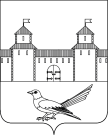 СОВЕТ ДЕПУТАТОВМУНИЦИПАЛЬНОГО ОБРАЗОВАНИЯСОРОЧИНСКИЙ ГОРОДСКОЙ ОКРУГОРЕНБУРГСКОЙ ОБЛАСТИ(XXVII СЕССИЯ ШЕСТОГО СОЗЫВА)РЕШЕНИЕот 21июня 2023 года № 253Об утверждении перечня услуг, которые являются необходимыми и обязательными для предоставления администрацией Сорочинского городского округа Оренбургской области  муниципальных услуг и оказываются организациями, участвующими в предоставлении муниципальных услуг, и об утверждении порядка определения размера платы за их оказание№п/пНаименование муниципальной услуги, в рамках которой предоставляется необходимая и обязательная услугаОрган администрации городского округа, предоставляющий муниципальную услугуНаименование услуги, которая является необходимой и обязательной для предоставления муниципальной услугиОрган (организация) предоставляющий необходимую и обязательную услугу12345Выдача разрешения на ввод объекта в эксплуатациюУправление архитектуры, градостроительства и капитального строительства администрации Сорочинского городского округаПодготовка технического плана объекта капитального строительства в соответствии с Федеральным законом от 13 июля 2015 года     N 218-ФЗ «О государственной регистрации недвижимости»кадастровый инженер в соответствии с Федеральным законом от 24 июля 2007 года N 221 - ФЗ «О кадастровой деятельности»Выдача разрешения на ввод объекта в эксплуатациюУправление архитектуры, градостроительства и капитального строительства администрации Сорочинского городского округаВыдача акта о подключении (технологическом присоединении) построенного, реконструированного объекта капитального строительства к сетям инженерно-технического обеспеченияорганизации, осуществляющие эксплуатацию сетей инженерно-технического обеспечения